ADRA - Safeguarding Incident Report Form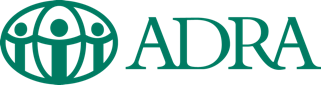 Please send the completed form to ADRA Timor-Leste: info@adra.tlADRA – Staff Safeguarding Incident Report FormADRA – Staff Safeguarding Incident Report FormYour DetailsYour DetailsName:Date: Job Role:  Email address: Telephone number: Details of Incident / disclosureDetails of Incident / disclosureDate incident/ concern raisedWho raised the concern? Name: Contact Details: Who is the vulnerable person / child?Name:Age (if under 18): Contact details: Parents’ contact details (if under 18): Alleged perpetrator: WHEN and WHERE did the incident occur?(Please list approx. TIME and LOCATION)Describe what happened? (In as much detail as possible)Were there witnesses?Name(s): Age(s) (if under 18): Contact details: After the incident/ disclosureAfter the incident/ disclosureWho have you discussed this incident with?Name: Contact details: Have you reported this incident to anyone else? (e.g. local authority, police etc.) Name:Contact details: Where there any immediate actions you have had to take because of the incident? Was anyone else present at the referral?Name:Contact details: Please save this report securely and send it to ADRA Timor-Leste: info@adra.tlPlease save this report securely and send it to ADRA Timor-Leste: info@adra.tl